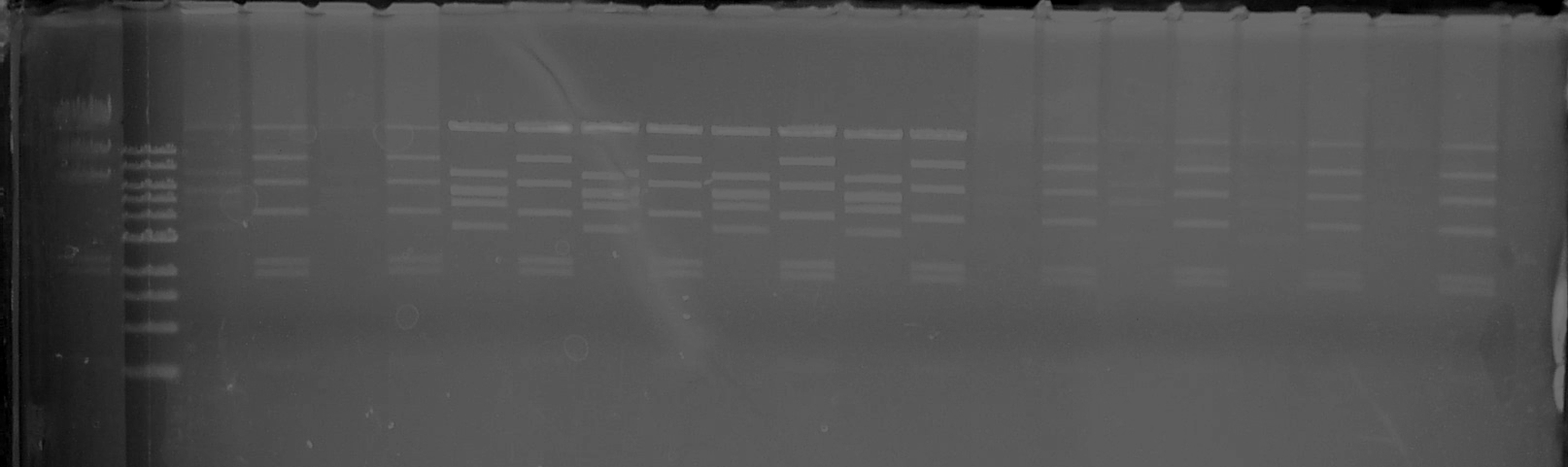 
11-17-17 Lambda DNA EcoRl and HindIII Digests1.Lambda HindIII2. 2-log Marker3. EcoRI4. HindIII1234